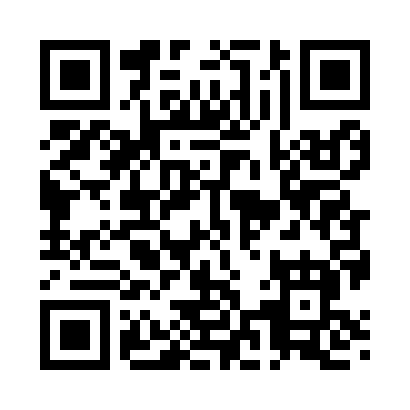 Prayer times for Wawawai, Washington, USAMon 1 Jul 2024 - Wed 31 Jul 2024High Latitude Method: Angle Based RulePrayer Calculation Method: Islamic Society of North AmericaAsar Calculation Method: ShafiPrayer times provided by https://www.salahtimes.comDateDayFajrSunriseDhuhrAsrMaghribIsha1Mon2:575:0112:545:068:4610:502Tue2:575:0112:545:068:4610:503Wed2:585:0212:545:068:4610:494Thu3:005:0212:545:068:4510:485Fri3:015:0312:545:068:4510:476Sat3:025:0412:545:068:4510:467Sun3:035:0512:555:068:4410:458Mon3:055:0612:555:068:4410:449Tue3:065:0612:555:068:4310:4310Wed3:085:0712:555:068:4210:4211Thu3:095:0812:555:058:4210:4112Fri3:115:0912:555:058:4110:3913Sat3:125:1012:555:058:4010:3814Sun3:145:1112:565:058:4010:3615Mon3:155:1212:565:058:3910:3516Tue3:175:1312:565:058:3810:3317Wed3:195:1412:565:048:3710:3218Thu3:215:1512:565:048:3610:3019Fri3:225:1612:565:048:3510:2920Sat3:245:1712:565:048:3410:2721Sun3:265:1812:565:038:3310:2522Mon3:285:1912:565:038:3210:2323Tue3:295:2012:565:038:3110:2224Wed3:315:2112:565:028:3010:2025Thu3:335:2312:565:028:2910:1826Fri3:355:2412:565:018:2810:1627Sat3:375:2512:565:018:2710:1428Sun3:395:2612:565:018:2510:1229Mon3:415:2712:565:008:2410:1030Tue3:435:2912:565:008:2310:0831Wed3:445:3012:564:598:2110:06